Sh words: can you match the words with the pictures?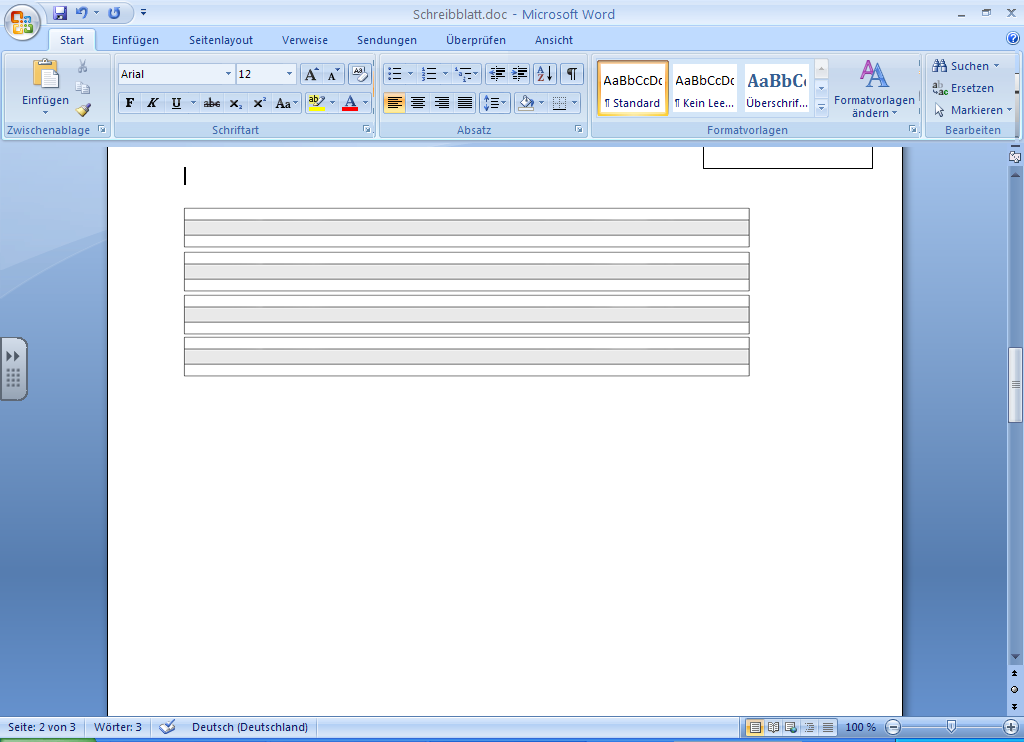 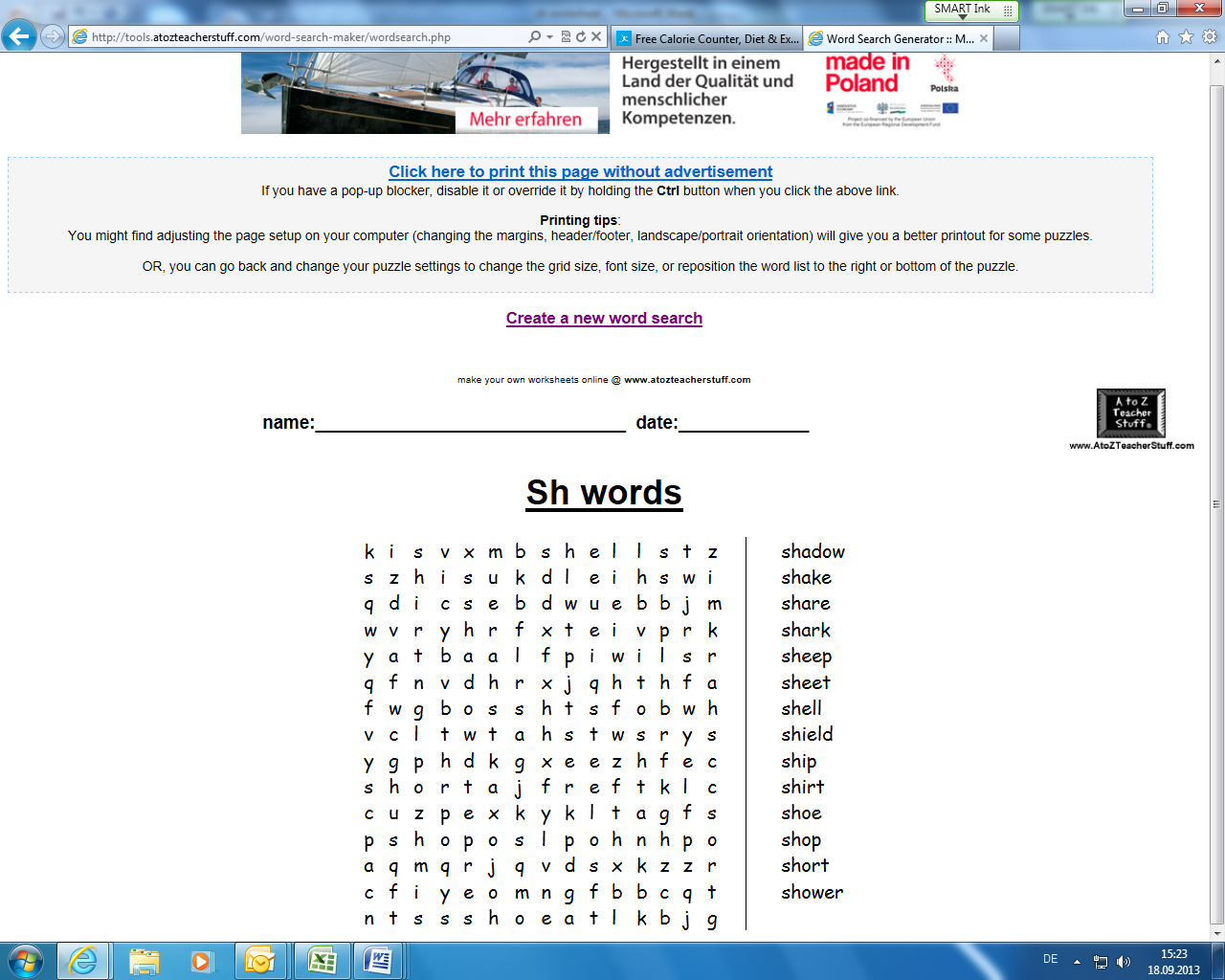 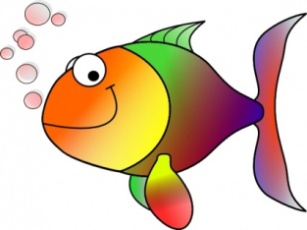 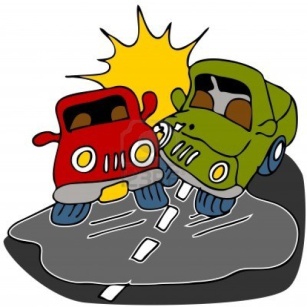 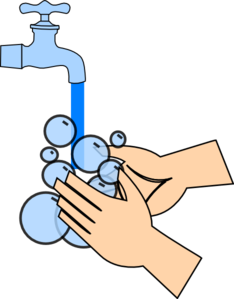 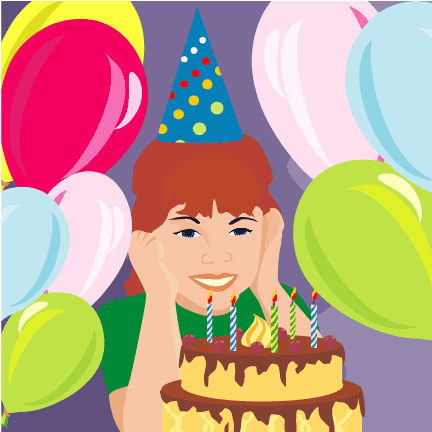 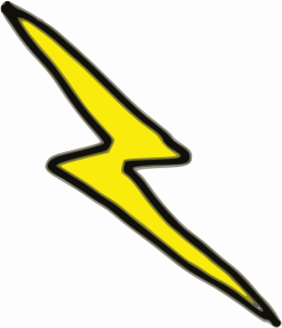 		O			O		    O			O			O		O			O		    O			O			O      	     wish		     flash           fish      	     wash     	      crash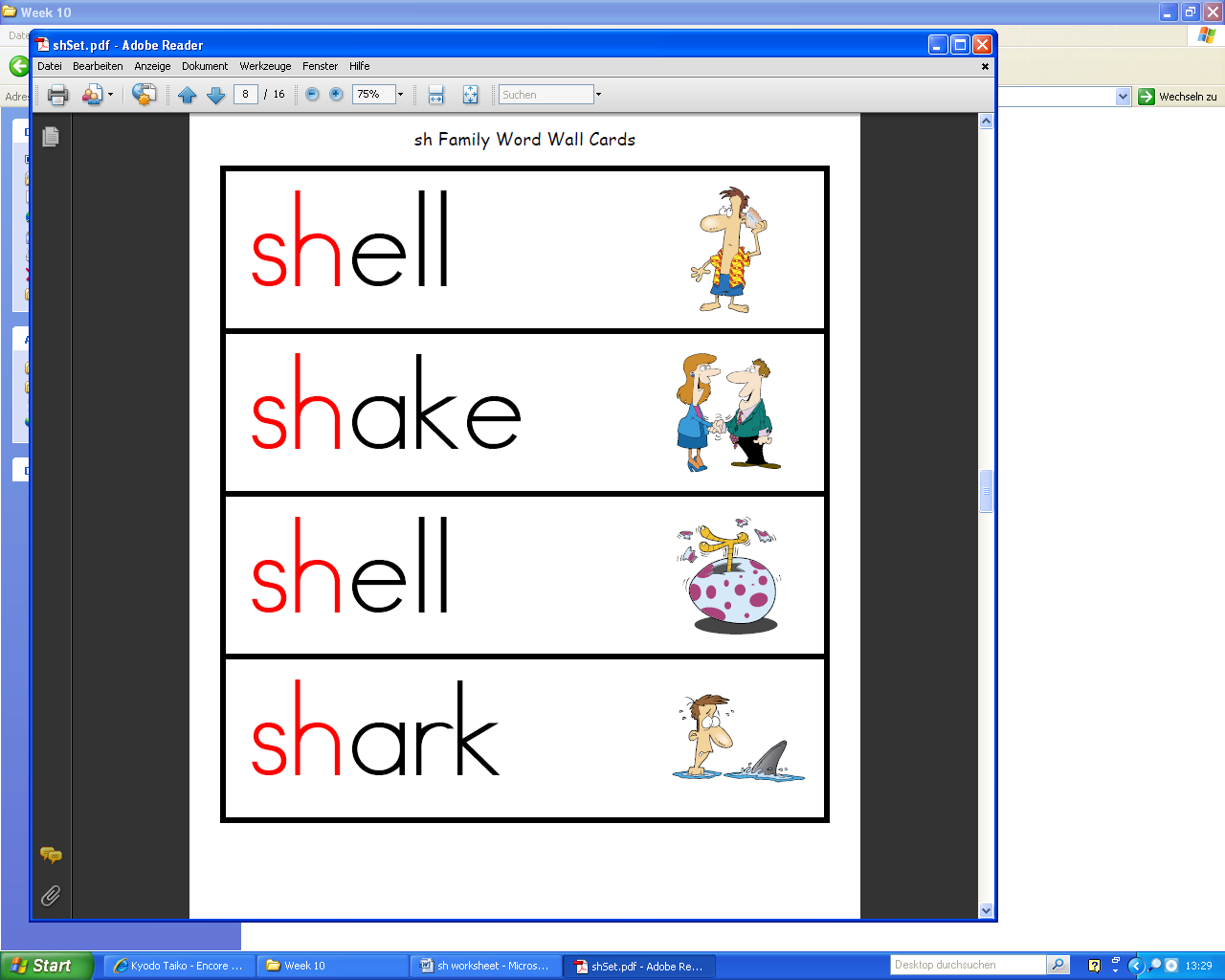 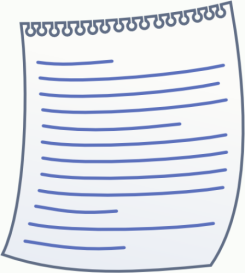 _ _ _ _ __ _ _ _ __ _ _ _ _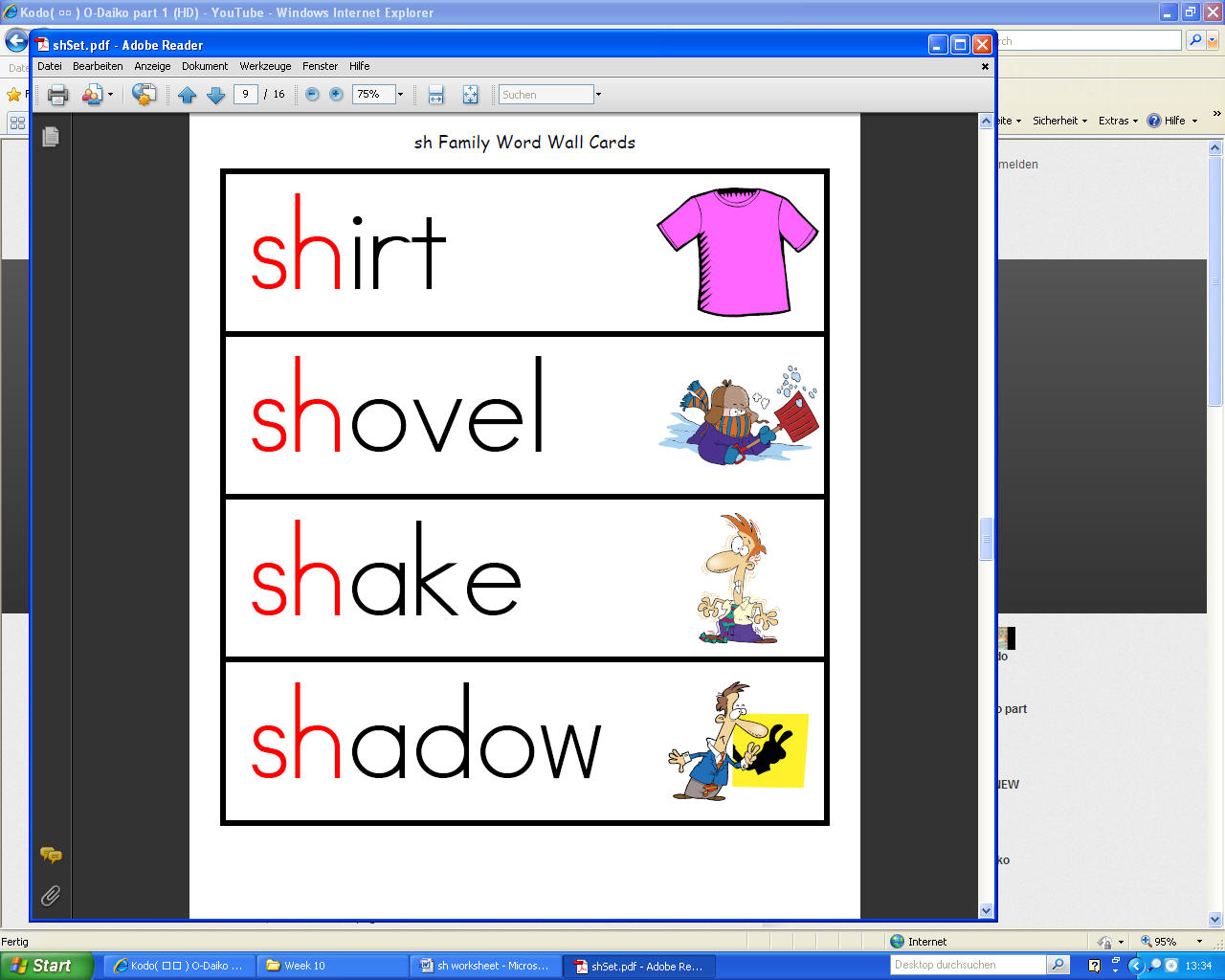 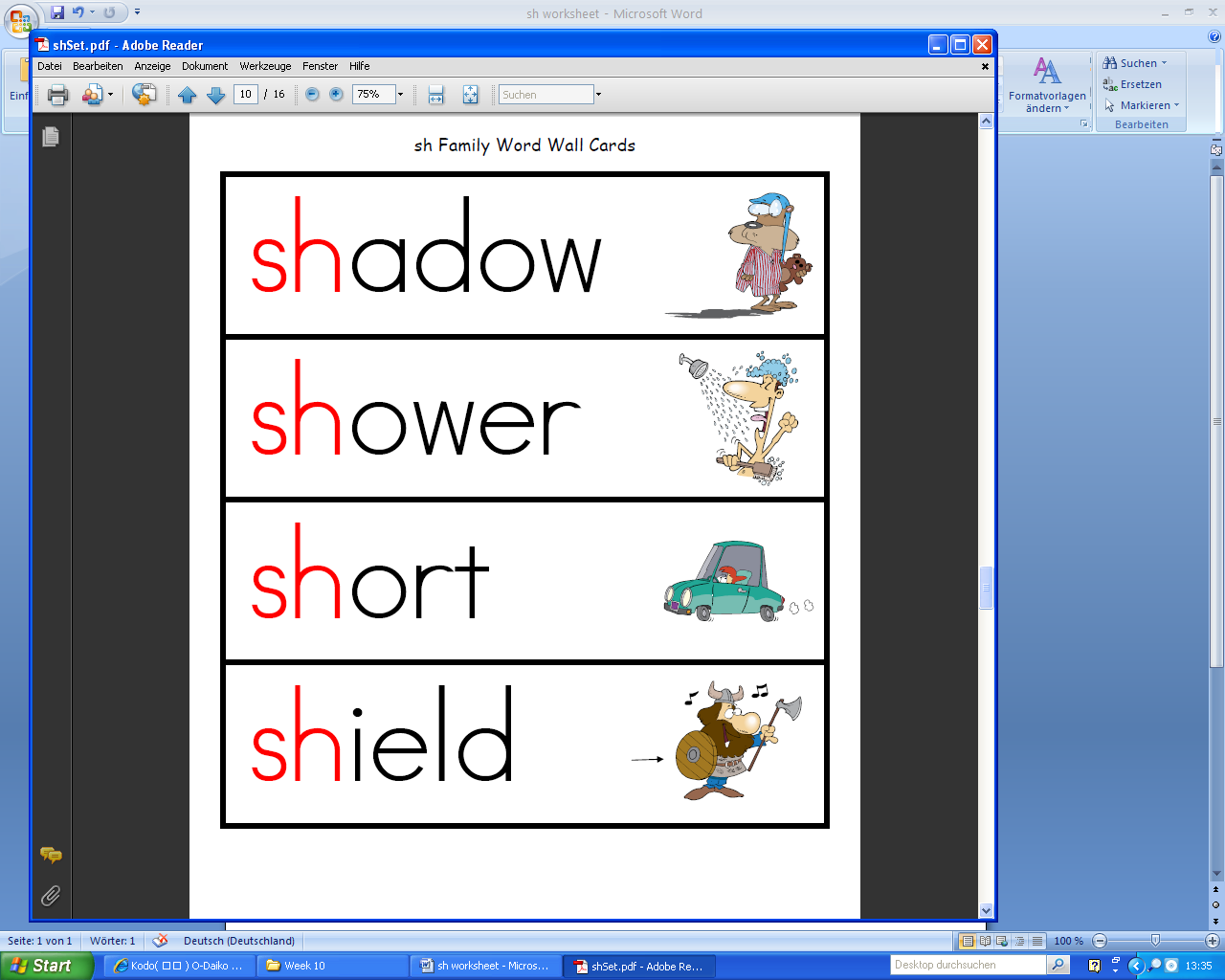 _ _ _ _ __ _ _ _ _ _ __ _ _ _ _ _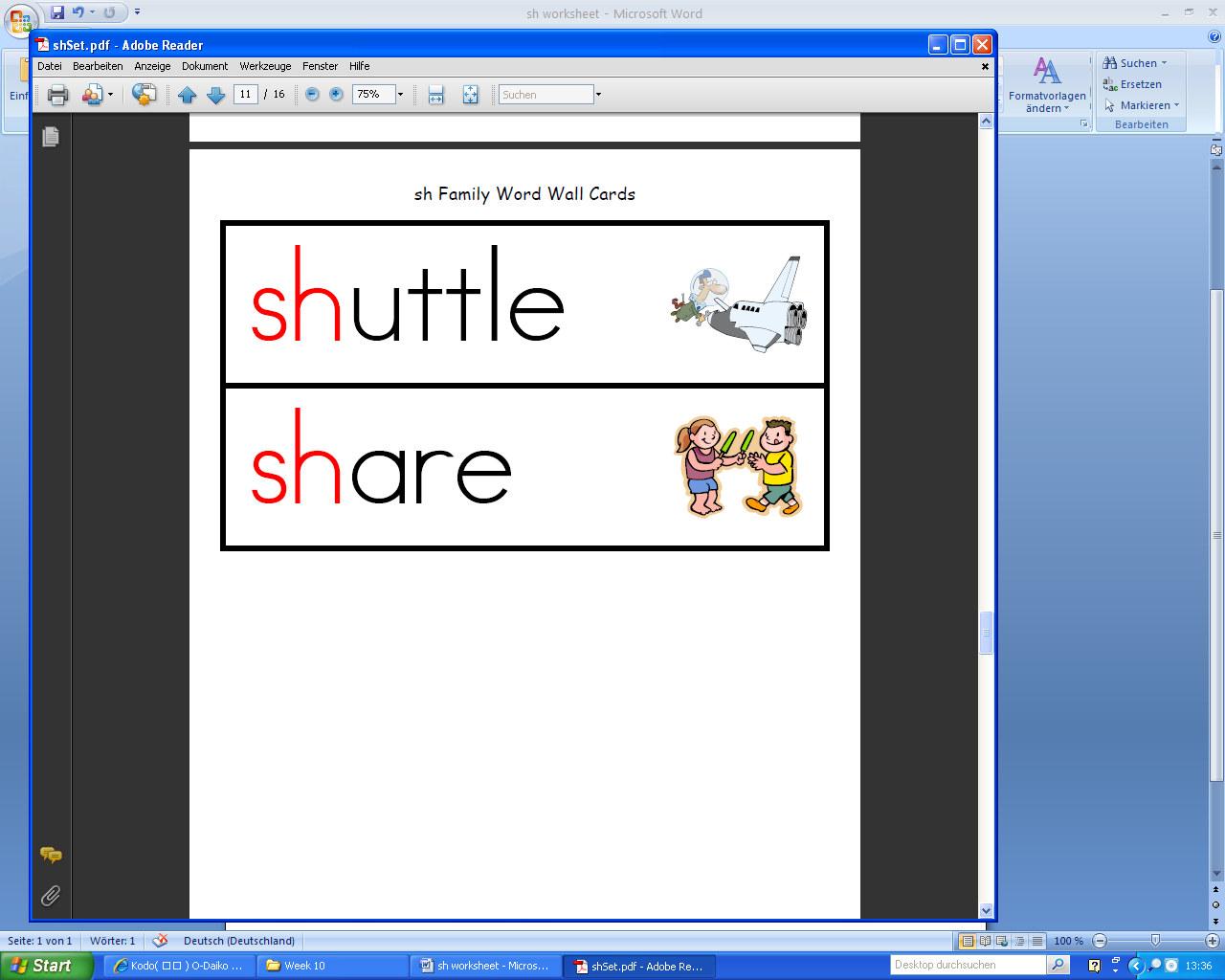 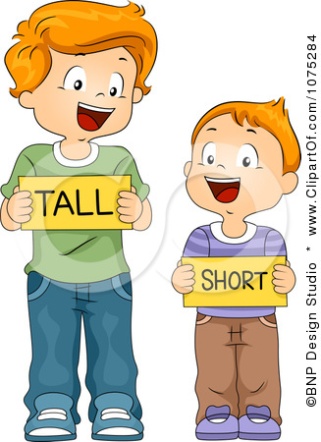 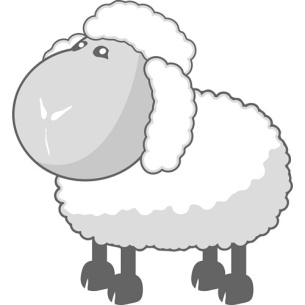 _ _ _ __ _ _ _ __ _ _ _ _